Images_pays_supEurope, island, canals, lake, queen, palace, city, cycling, flag, alphabet, fairy tales, statue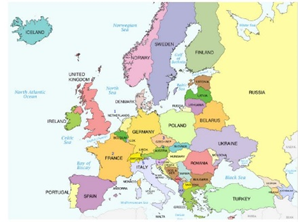 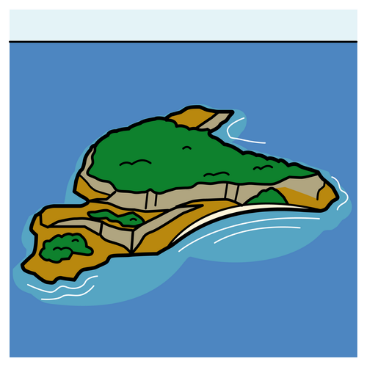 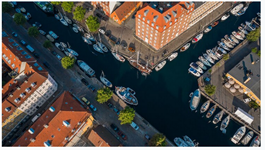 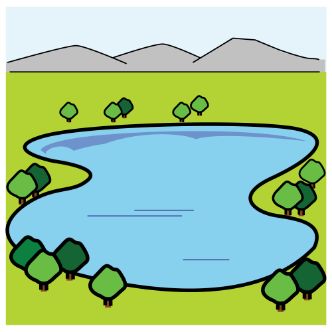 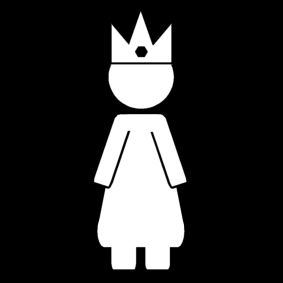 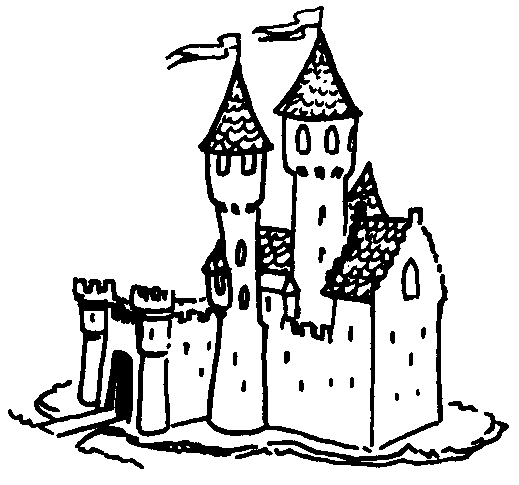 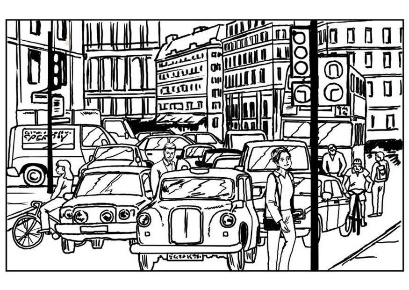 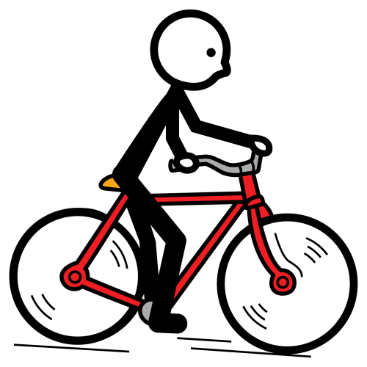 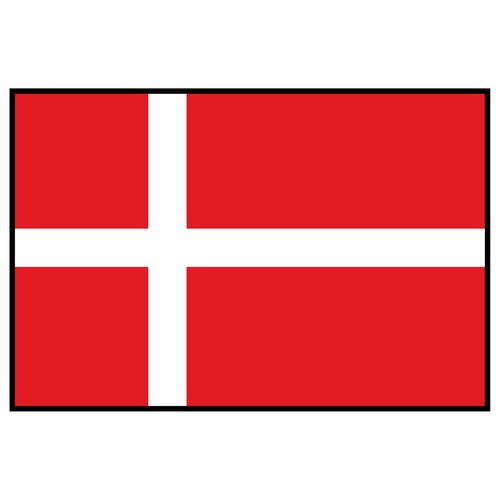 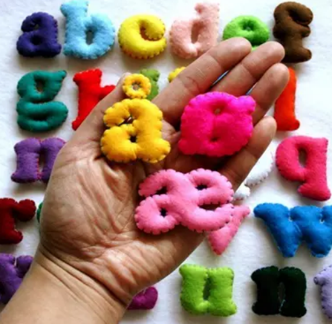 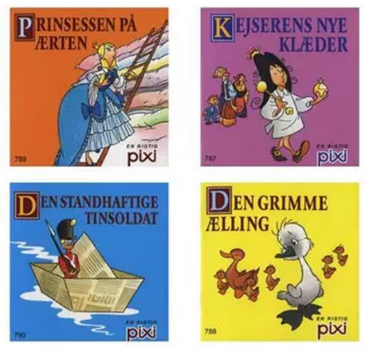 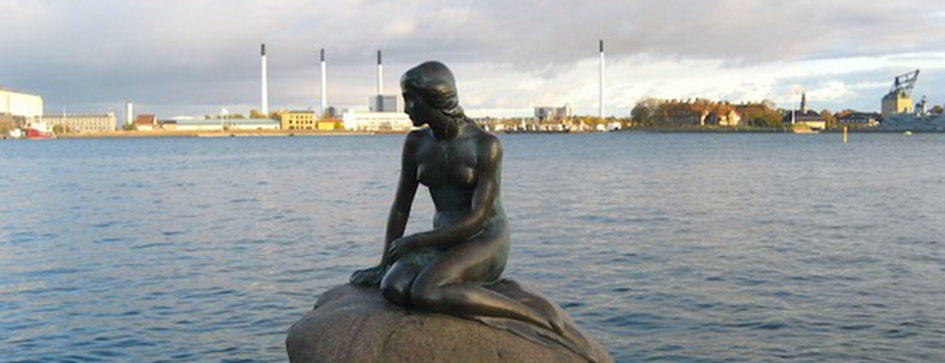 